LAUC Meeting 9/22Start: 6:03pmEnd: 6:17pmFaculty Senate ElectionsMichealProgramming:Career Fair planning committeePlease let us know if you’d be interested in participating in this subcommitteeDebate watch partyOct. 9 at 9pmPSU Dems/Repubs/LAUC?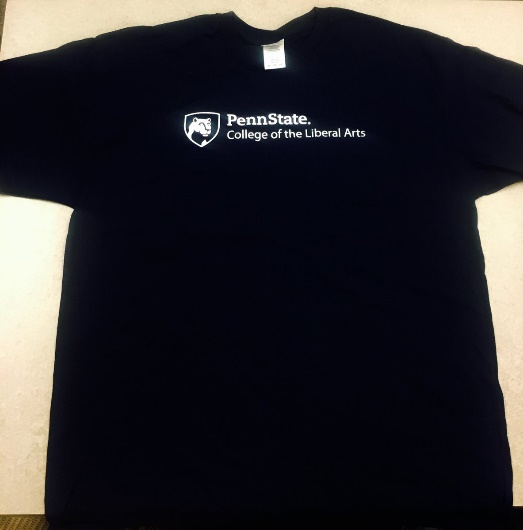 Fundraising:T-shirt selling booth/LAUC Promo – TBAFundraisers with a restaurant – TBAUPUAPSU Votes Week: Sept 26-30 (Next Week)Starts off Monday, Sep 2611am there will be a performances (Penn State Thespians) at ground floor of the HUB At 8:30 pm at HUB’s flex theater UPUA and debate association will host a Presidential debate watch partySep 27 (tuesday)Students for Hillary and Students for Trump will debate101 Thomas at 8pmSep 28The College Democrats and The College Republicans will debateHUB’s Flex theater at 7pmSep 29Legislator panel (Mayor of SC, Elizabeth Goreham, Centre County Head Commissioner, Michael Pipe and Chief of Staff to Senator Jake Corman, Matt wise)134 HUB at 5:30 pmUPUA and various other orgs will be on first and ground floor of HUB for voter registrationTHONCo-THON Chair applications available on the website – Due next week, or ASAP (Email Ryan @ rci5020@psu.edu)CanningEnvoysApplications due Monday @ 12amAlternative Spring Break – Due Sept. 30th – Service in PA or surrounding statesAnimal welfare, rural poverty, homelessFall/Winter/SpringPreviously in BaltimoreIf you have any questions pertaining to the Alt. Fall/Winter/Spring Break, ask Erik: eox5021@psu.eduEventsDepartment of State InternshipLunch & Learning – with employersBoth on Network SimplicityLA Network Etiquette SessionOct 12, 2016 11:00 AM - 4:00 PM at HUB Alumni HallDinner in lieu of meeting next week?Will send out a doodle poll soon